      ADI:                                          SOYADI: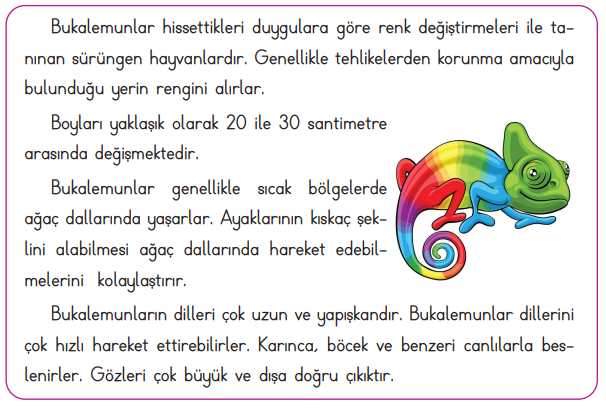 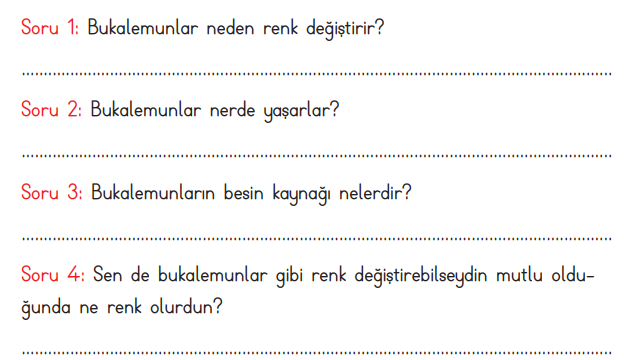 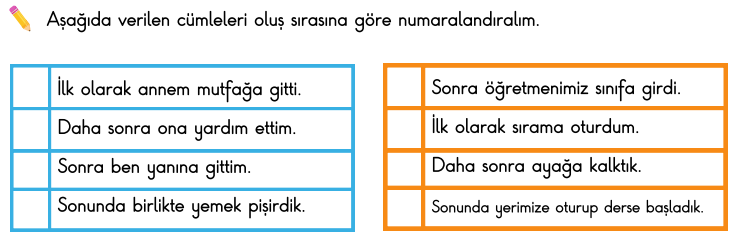 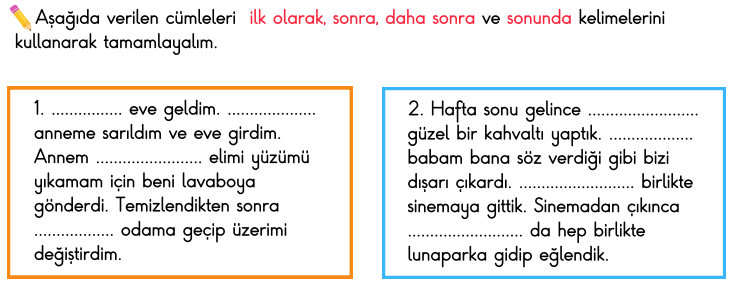 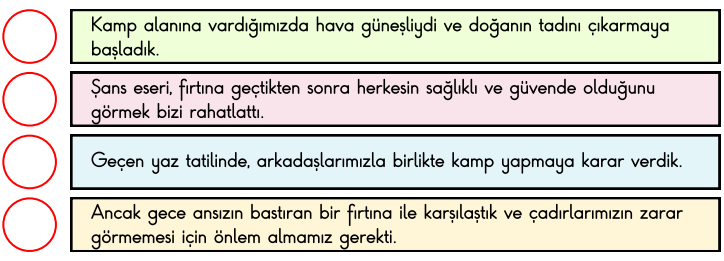 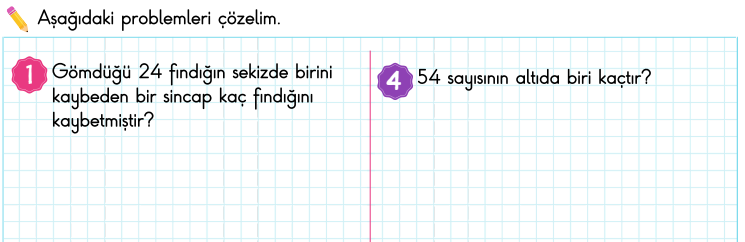 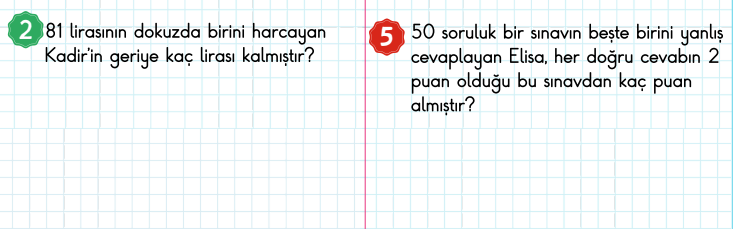 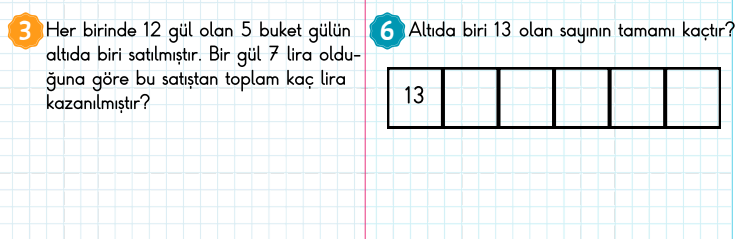 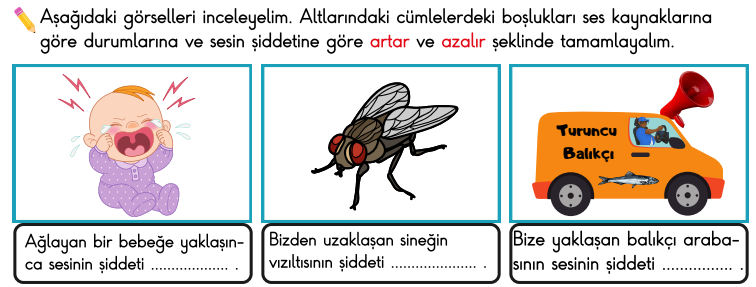 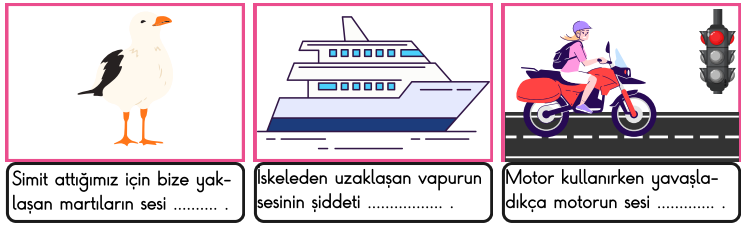 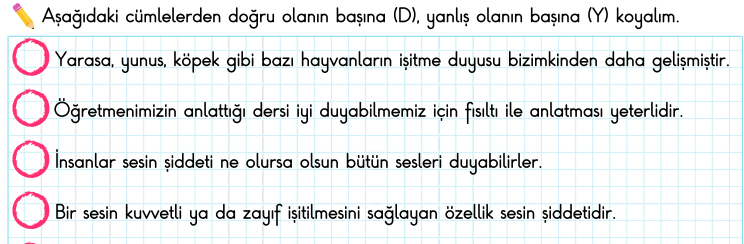 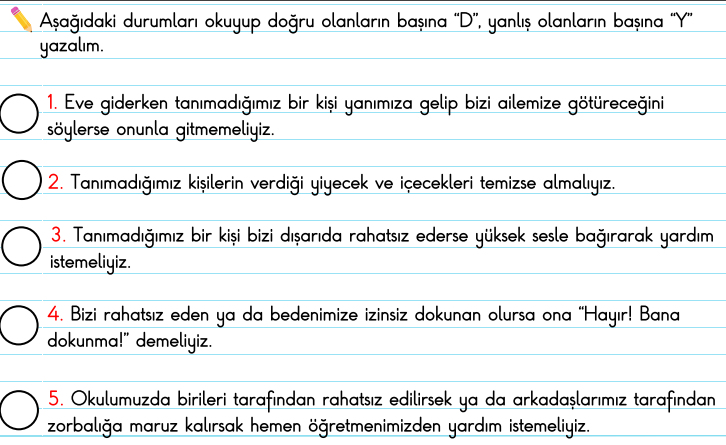 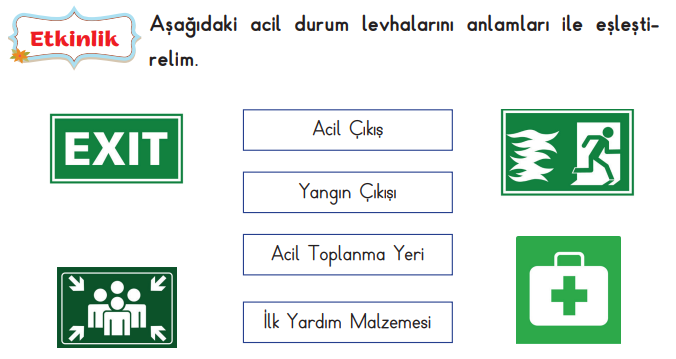 METNİN KONUSUNU BULALIM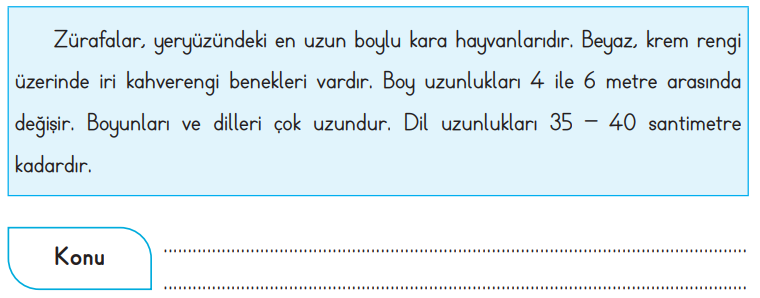 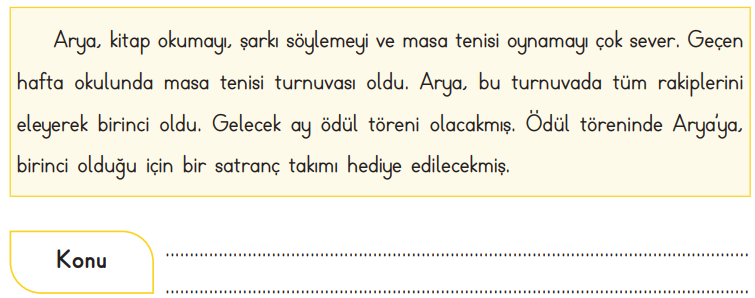 METNİN ANA FİKRİNİ BULALIM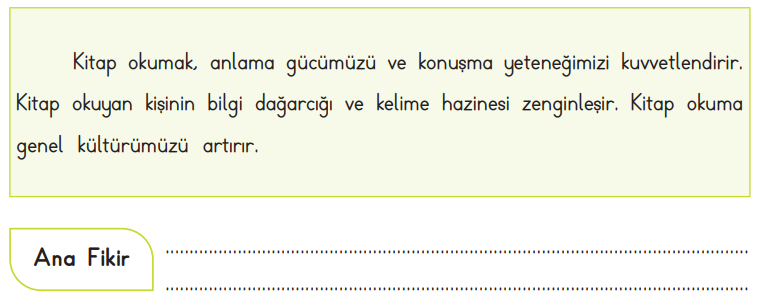 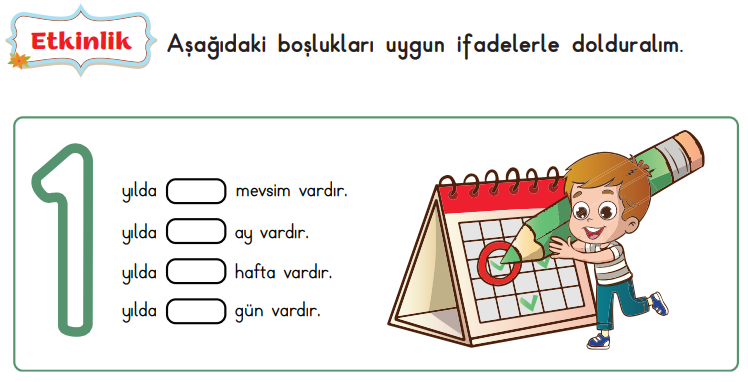 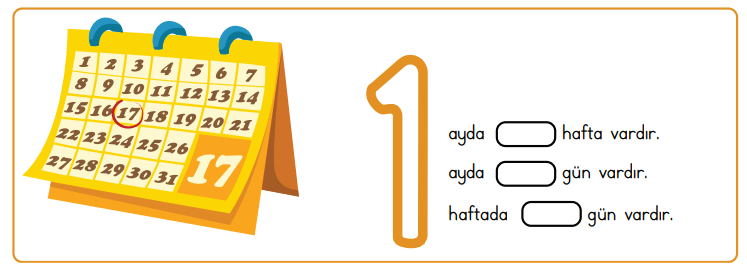 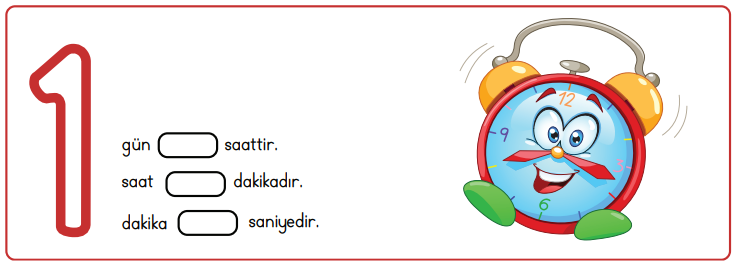 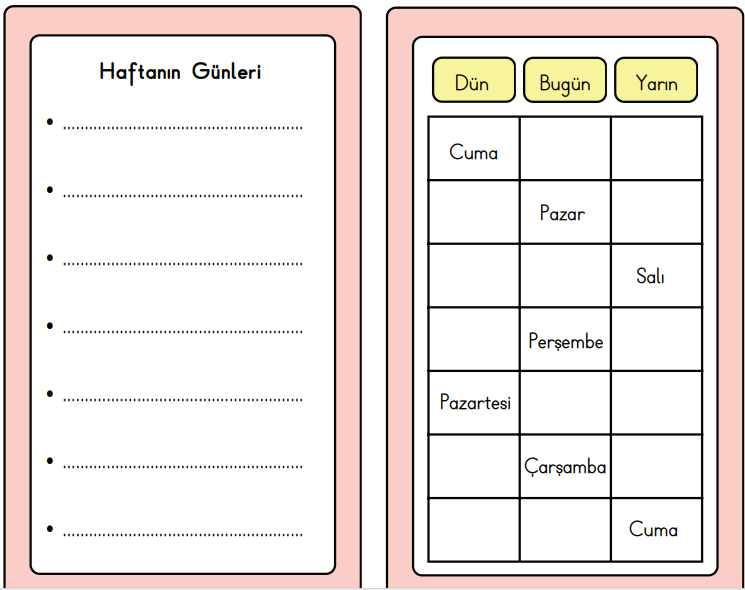 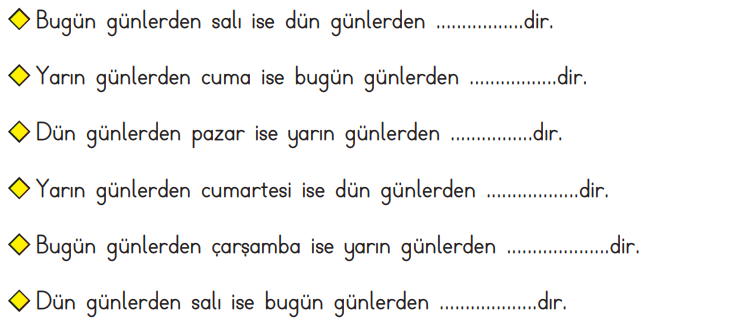 ENES SERT 3/A SINIFI ÇALIŞMALARI